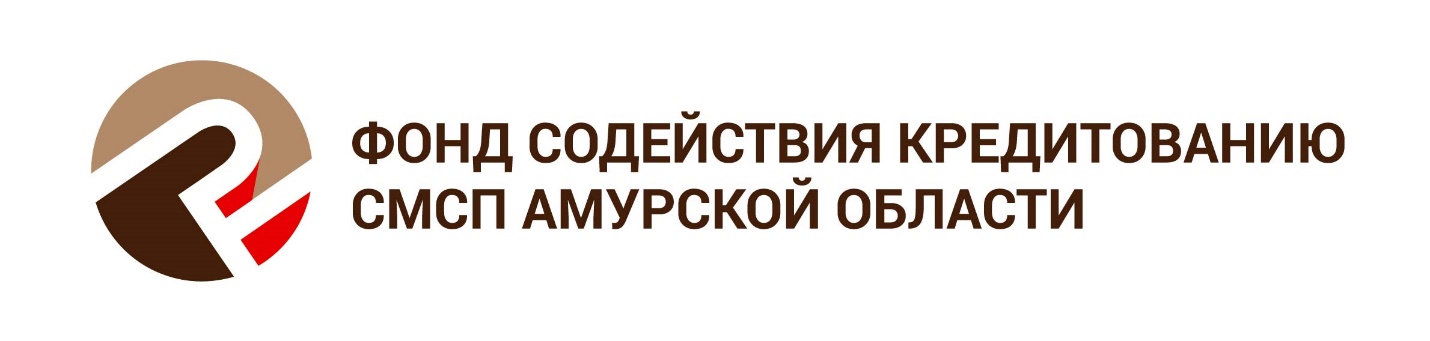 Сведения о размещении денежных средств во вклады (депозиты) по состоянию на 01.10.2022г.Наименование банкаСумма размещенных средств (руб.)Срок депозита, днейАО "Россельхозбанк"60 000 000150АО "Россельхозбанк"65 000 000150ПАО "Промсвязьбанк"70 000 000152ПАО "Промсвязьбанк"50 000 000152"Газпромбанк" (АО)31 611 444148"Газпромбанк" (АО)55 000 000148ПАО Банк "ФК Открытие"10 902 148149ПАО Банк "ФК Открытие"46 000 000151ИТОГО388 513 592